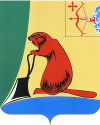 Печатное средство массовой информации органов местного  самоуправления  Тужинского  муниципального  районаБюллетень муниципальных нормативных правовых актов№ 22(204)29 августа 2018 годапгт ТужаСОДЕРЖАНИЕ Раздел II.Постановления и распоряжения главы района и администрации Тужинского района 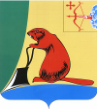 ГЛАВА ТУЖИНСКОГО МУНИЦИПАЛЬНОГО РАЙОНАКИРОВСКОЙ ОБЛАСТИПОСТАНОВЛЕНИЕО признании утратившим силу постановления главы Тужинского муниципального района от 24.04.2014 №5В соответствии со статьей 8 Федерального закона от 19.06.2004 №54-ФЗ (ред. от 07.06.2017) «О собраниях, митингах, демонстрациях, шествиях и пикетированиях» ПОСТАНОВЛЯЮ:1. Признать утратившим силу постановление главы Тужинского муниципального района от 24.04.2014 №5 «О специально отведенных местах для проведения публичных мероприятий на территории Тужинского муниципального района Кировской области».2. Опубликовать настоящее постановление в Бюллетене муниципальных нормативных правовых актов органов местного самоуправления Тужинского муниципального района Кировской области.Глава Тужинскогомуниципального района	Е.В. ВидякинаО внесении изменений в постановление администрации Тужинского муниципального района от 29.06.2018 № 232Администрация Тужинского муниципального района ПОСТАНОВЛЯЕТ:1. Внести в постановление администрации Тужинского муниципального района от 29.06.2018 № 232 «Об утверждении Примерного положения об оплате труда работников подведомственных муниципальных общеобразовательных организаций», утвердив изменения в Примерное положение об оплате труда работников подведомственных муниципальных общеобразовательных организаций» согласно приложению.2. Начальнику Управления образования администрации Тужинского муниципального района Андреевой З.А. довести настоящее постановление до сведения учреждений образования Тужинского района Кировской области.3. Настоящее постановление вступает в силу с момента официального опубликования в Бюллетене муниципальных нормативных правовых актов органов местного самоуправления и распространяет свое действие на правоотношения, возникшие с 01 сентября 2018 года.4.  Контроль за выполнением постановления возложить на начальника Управления образования администрации Тужинского муниципального района Андрееву З.А.Глава Тужинского муниципального района	  Е.В.ВидякинаПриложениеУТВЕРЖДЕНОпостановлениемадминистрации Тужинскогомуниципального районаот 20.08.2018 № 289Измененияв Примерное положение об оплате труда работников подведомственных муниципальных общеобразовательных организацийВ пункт 21.2.2 раздела I «Порядок и условия оплаты труда» примерного положения добавить абзац:«Выплата вознаграждения за выполнение функции классного руководителя  1000 рублей на класс с наполняемостью 14 и более человек. С наполняемостью менее 14 человек размер вознаграждения рассчитывается пропорционально количеству обучающихся в классе»._____________АДМИНИСТРАЦИЯ ТУЖИНСКОГО МУНИЦИПАЛЬНОГО РАЙОНАКИРОВСКОЙ ОБЛАСТИПОСТАНОВЛЕНИЕОб определении на территории Тужинского муниципального района границ территорий, непосредственно прилегающих кзданиям и территориям объектов, в которых проведениепубличных мероприятий запрещаетсяВ соответствии со статьями 7, 43 Федерального закона от 06.10.2003 №131-ФЗ (ред. от 03.07.2018) «Об общих принципах организации местного самоуправления в Российской Федерации», пунктом 9 статьи 2, пунктом 2 статьи 8 Федерального закона от 19.06.2004 №54-ФЗ (ред. от 07.06.2017) «О собраниях, митингах, демонстрациях, шествиях и пикетированиях», статьей 3 Закона Кировской области от 06.11.2012 №215-ЗО (ред. от 04.08.2015) «О реализации на территории Кировской области отдельных положений Федерального закона «О собраниях, митингах, демонстрациях, шествиях и пикетированиях» администрация Тужинского муниципального района ПОСТАНОВЛЯЕТ:1. Установить, что территориями, непосредственно прилегающими к зданиям и иным объектам, в границах которых проведение публичных мероприятий запрещается, являются территории, границы которых совпадают с границами земельных участков, на которых расположены здания и (или) другие объекты, определенные частью 2 статьи 8 Федерального закона от 19 июня 2004 года №54-ФЗ «О собраниях, митингах, демонстрациях, шествиях и пикетированиях».2. Установить, что территориями, непосредственно прилегающими к зданиям и иным объектам, в границах которых проведение публичных мероприятий в форме собраний, митингов, шествий, демонстраций запрещается, являются территории, границы которых совпадают с границами земельных участков, на которых расположены здания и (или) другие объекты, определенные пунктами 1 - 4 статьи 3 Закона Кировской области от 06.11.2012 №215-ЗО «О реализации на территории Кировской области отдельных положений Федерального закона «О собраниях, митингах, демонстрациях, шествиях и пикетированиях».3. Определить на территории Тужинского муниципального района следующие границы территорий, непосредственно прилегающих к территориям объектов, в которых проведение публичных мероприятий в форме собраний, митингов, шествий, демонстраций в соответствии с Законом Кировской области от 06.11.2012 №215-ЗО «О реализации на территории Кировской области отдельных положений Федерального закона «О собраниях, митингах, демонстрациях, шествиях и пикетированиях» запрещается:3.1. 250 метров от границ земельных участков, на которых расположены объекты жизнеобеспечения (объекты тепло-, энерго- и водоснабжения, водоотведения);3.2. 100 метров от границ земельных участков, на которых расположены учреждения культуры, культовые организации, а также сооружения, относящиеся к указанным объектам;3.3. 100 метров от границ земельных участков, на которых расположены медицинские, спортивные, детские и образовательные организации, социальной защиты, а также сооружения, относящиеся к указанным объектам;3.4. 100 метров от границ территорий детских и спортивных площадок.4. Настоящее постановление не распространяется на правоотношения, связанные с проведением государственных общественно-политических мероприятий и праздников, а также официальных приемов на основании решения органов государственной власти Кировской области или органов местного самоуправления Тужинского муниципального района.5. Настоящее постановление вступает в силу с момента опубликования в Бюллетене муниципальных нормативных правовых актов органов местного самоуправления Тужинского муниципального района Кировской области.6. Контроль за исполнением постановления возложить на управляющую делами администрации Тужинского муниципального района Шишкину С.И.Глава Тужинскогомуниципального района	Е.В. ВидякинаАДМИНИСТРАЦИЯ ТУЖИНСКОГО МУНИЦИПАЛЬНОГО РАЙОНАКИРОВСКОЙ ОБЛАСТИПОСТАНОВЛЕНИЕпгт ТужаОб утверждении Порядка осуществления контроля за соблюдением Федерального закона «О контрактной системе в сфере закупок товаров, работ, услуг для обеспечения государственных и муниципальных нужд» муниципальным казенным учреждением Финансовое управление администрации Тужинского муниципального района, уполномоченным на осуществление внутреннего муниципального финансового контроля в отношении закупок для обеспечения муниципальных нужд муниципального образования Тужинский муниципальный район Кировский областиВ соответствии с частью 11 статьи 99 Федерального закона от 05.04.2013 №44-ФЗ (ред. от 29.06.2018) «О контрактной системе в сфере закупок товаров, работ, услуг для обеспечения государственных и муниципальных нужд», приказом Федерального казначейства Российской Федерации от 12.03.2018 №14н «Об утверждении Общих требований к осуществлению органами государственного (муниципального) финансового контроля, являющимися органами (должностными лицами) исполнительной власти субъектов Российской Федерации (местных администраций), контроля за соблюдением Федерального закона «О контрактной системе в сфере закупок товаров, работ, услуг для обеспечения государственных и муниципальных нужд» администрация Тужинского муниципального района Кировской области ПОСТАНОВЛЯЕТ:Утвердить Порядок осуществления контроля за соблюдением Федерального закона «О контрактной системе в сфере закупок товаров, работ, услуг для обеспечения государственных и муниципальных нужд» муниципальным казенным учреждением Финансовое управление администрации Тужинского муниципального района, уполномоченным на осуществление внутреннего муниципального финансового контроля в отношении закупок для обеспечения муниципальных нужд муниципального образования Тужинский муниципальный район Кировский области согласно приложению.Признать утратившим силу постановление администрации Тужинского муниципального района Кировской области от 28.11.2014 №514 «Об утверждении порядка осуществления контроля за соблюдением Федерального закона от 05.04.2013 №44-ФЗ «О контрактной системе в сфере закупок товаров, работ, услуг для обеспечения государственных и муниципальных нужд» контрольным органом, уполномоченным на осуществление внутреннего муниципального финансового контроля в отношении закупок для обеспечения муниципальных нужд Тужинского муниципального района».Контроль за выполнением постановления возложить на начальника финансового управления Лобанову Т.А.Настоящее Решение вступает в силу с момента его опубликования в Бюллетене муниципальных нормативных актов органов местного самоуправления Тужинского муниципального района Кировской области.	ПриложениеПОРЯДОКосуществления контроля за соблюдением Федерального закона «О контрактной системе в сфере закупок товаров, работ, услуг для обеспечения государственных и муниципальных нужд» муниципальным казенным учреждением Финансовое управление администрации Тужинского муниципального района, уполномоченным на осуществление внутреннего муниципального финансового контроля в отношении закупок для обеспечения муниципальных нужд муниципального образования Тужинский муниципальный район Кировский области I. Общие положения1. Порядок осуществления контроля за соблюдением Федерального закона «О контрактной системе в сфере закупок товаров, работ, услуг для обеспечения государственных и муниципальных нужд» муниципальным казенным учреждением Финансовое управление администрации Тужинского муниципального района, уполномоченным на осуществление внутреннего муниципального финансового контроля в отношении закупок для обеспечения муниципальных нужд муниципального образования Тужинский муниципальный район Кировский области (далее – Порядок), устанавливает порядок осуществления контроля за соблюдением субъектами контроля, установленными  частью  2  статьи  99  Федерального закона от 05.04.2013 № 44-ФЗ «О контрактной системе в сфере закупок товаров, работ, услуг для обеспечения государственных и муниципальных нужд» (далее – Субъекты контроля), требований Федерального закона от 05.04.2013 № 44-ФЗ «О контрактной системе в сфере закупок товаров, работ, услуг для обеспечения государственных и муниципальных нужд» (далее – Федеральный закон от 05.04.2013 №44-ФЗ) муниципальным казенным учреждением Финансовое управление администрации Тужинского муниципального района (далее – Орган контроля), уполномоченным на осуществление внутреннего муниципального финансового контроля в отношении закупок для обеспечения муниципальных нужд муниципального образования Тужинский муниципальный район Кировской области.Орган контроля осуществляет контроль в сфере закупок в соответствии с частью 8 статьи 99 Федерального закона от 05.04.2013 № 44-ФЗ в целях установления законности составления и исполнения бюджета муниципального образования Тужинский муниципальный район Кировской области в отношении расходов, связанных с осуществлением закупок, достоверности учета таких расходов и отчетности в соответствии с Федеральным законом от 05.04.2013 № 44-ФЗ, Бюджетным кодексом Российской Федерации и принимаемыми в соответствии с ними нормативными правовыми актами Российской Федерации.Деятельность Органа контроля по контролю за соблюдением Федерального закона от 05.04.2013 № 44-ФЗ (далее - Деятельность по контролю) основывается на принципах законности, объективности, эффективности, независимости, профессиональной компетентности, достоверности результатов и гласности.Деятельность по контролю осуществляется посредством проведения плановых и внеплановых проверок (далее - контрольные мероприятия). Проверки подразделяются на выездные и камеральные, а также встречные проверки, проводимые в рамках выездных и (или) камеральных проверок.Должностными лицами Органа контроля, осуществляющими деятельность по контролю, являются:а) Руководитель Органа контроля;б) Иные муниципальные служащие Органа контроля, уполномоченные на участие в проведении контрольных мероприятий в соответствии с правовым актом руководителя Органа контроля о назначении контрольного мероприятия.5. Должностные лица, указанные в пункте 4 настоящего Порядка, обязаны:а) соблюдать требования нормативных правовых актов в установленной сфере деятельности Органа контроля;б) проводить контрольные мероприятия в соответствии с правовым актом руководителя Органа контроля;в) знакомить руководителя или уполномоченное должностное лицо субъекта контроля с копией правового акта руководителя Органа контроля о назначении контрольного мероприятия, о приостановлении, возобновлении, продлении срока проведения выездной и камеральной проверок, об изменении состава должностных лиц, участвующих в проведении контрольного мероприятия, а также с результатами выездной и камеральной проверки;г) при выявлении факта совершения действия (бездействия), содержащего признаки состава преступления, направлять в правоохранительные органы информацию о таком факте и (или) документы и иные материалы, подтверждающие такой факт, в течение 3 рабочих дней с даты выявления такого факта по решению руководителя Органа контроля;д) при выявлении обстоятельств и фактов, свидетельствующих о признаках нарушений, относящихся к компетенции другого государственного (муниципального) органа (должностного лица), направлять информацию о таких обстоятельствах и фактах в соответствующий орган (должностному лицу) в течение 10 рабочих дней с даты выявления таких обстоятельств и фактов по решению руководителя органа контроля.6. Должностные лица, указанные в пункте 4 настоящего Порядка, имеют право:а) запрашивать и получать на основании мотивированного запроса в письменной форме документы и информацию, необходимые для проведения контрольных мероприятий;б) при осуществлении контрольных мероприятий беспрепятственно по предъявлении служебных удостоверений и копии правового акта руководителя Органа контроля о назначении контрольного мероприятия посещать помещения и территории, которые занимают субъекты контроля, требовать предъявления поставленных товаров, результатов выполненных работ, оказанных услуг, а также проводить необходимые экспертизы и другие мероприятия по контролю;в) выдавать обязательные для исполнения предписания об устранении выявленных нарушений законодательства Российской Федерации и иных нормативных правовых актов о контрактной системе в сфере закупок в случаях, предусмотренных законодательством Российской Федерации;г) составлять протоколы об административных правонарушениях, связанных с нарушениями законодательства Российской Федерации и иных нормативных правовых актов о контрактной системе в сфере закупок, рассматривать дела о таких административных правонарушениях в порядке, установленном законодательством Российской Федерации, и принимать меры по их предотвращению;д) обращаться в суд, арбитражный суд с исками о признании осуществленных закупок недействительными в соответствии с Гражданским кодексом Российской Федерации.7. Все документы, составляемые должностными лицами Органа контроля в рамках контрольного мероприятия, приобщаются к материалам контрольного мероприятия, учитываются и хранятся, в том числе с применением автоматизированных информационных систем.Запросы о представлении документов и информации, акты проверок, предписания вручаются руководителям или уполномоченным должностным лицам субъектов контроля (далее - представитель субъекта контроля) либо направляются заказным почтовым отправлением с уведомлением о вручении или иным способом, свидетельствующим о дате его получения адресатом, в том числе с применением автоматизированных информационных систем.Срок представления субъектом контроля документов и информации устанавливается в запросе и отсчитывается с даты получения запроса субъектом контроля.Порядок использования единой информационной системы в сфере закупок, а также ведения документооборота в единой информационной системе в сфере закупок при осуществлении деятельности по контролю, предусмотренный пунктом 5 части 11 статьи 99 Федерального закона от 05.04.2013 № 44-ФЗ, должен соответствовать требованиям Правил ведения реестра жалоб, плановых и внеплановых проверок, принятых по ним решений и выданных предписаний, утвержденных постановлением Правительства Российской Федерации от 27.10.2015 №1148 «О порядке ведения реестра жалоб, плановых и внеплановых проверок, принятых по ним решений и выданных предписаний».Обязательными документами для размещения в единой информационной системе в сфере закупок являются отчет о результатах выездной или камеральной проверки, который оформляется в соответствии с пунктом 42 настоящего Порядка, предписание, выданное субъекту контроля в соответствии с подпунктом «а» пункта 42 настоящего Порядка.Должностные лица, указанные в пункте 4 настоящего Порядка, несут ответственность за решения и действия (бездействие), принимаемые (осуществляемые) в процессе осуществления контрольных мероприятий, в соответствии с законодательством Российской Федерации.12. К процедурам осуществления контрольного мероприятия относятся назначение контрольного мероприятия, проведение контрольного мероприятия и реализация результатов проведения контрольного мероприятия.II. Назначение контрольных мероприятий Контрольное мероприятие проводится должностным лицом Органа контроля на основании правового акта руководителя Органа контроля о назначении контрольного мероприятия.Правовой акт руководителя Органа контроля о назначении контрольного мероприятия должен содержать следующие сведения:а) наименование субъекта контроля;б) место нахождения субъекта контроля;в) место фактического осуществления деятельности субъекта контроля;г) проверяемый период;д) основание проведения контрольного мероприятия;е) тема контрольного мероприятия;ж) фамилии, имена, отчества (последнее - при наличии) должностного лица Органа контроля (при проведении камеральной проверки одним должностным лицом), членов проверочной группы, руководителя проверочной группы Органа контроля (при проведении контрольного мероприятия проверочной группой), уполномоченных на проведение контрольного мероприятия, а также экспертов, представителей экспертных организаций, привлекаемых к проведению контрольного мероприятия.з) срок проведения контрольного мероприятия;и) перечень основных вопросов, подлежащих изучению в ходе проведения контрольного мероприятия.к) способы проведения контрольного мероприятия (сплошная проверка, выборочная проверка).Изменение состава должностных лиц проверочной группы Органа контроля, а также замена должностного лица Органа контроля (при проведении камеральной проверки одним должностным лицом), уполномоченных на проведение контрольного мероприятия, оформляется правовым актом руководителя Органа контроля.Плановые проверки осуществляются в соответствии с утвержденным планом контрольных мероприятий Органа контроля. План проверок утверждается правовым актом руководителя Органа контроля на полугодие.Периодичность проведения плановых проверок в отношении одного субъекта контроля должна составлять не более 1 раза в год.Внеплановые проверки проводятся в соответствии с правовым актом руководителя Органа контроля, принятого:а) на основании поступившей информации о нарушении законодательства Российской Федерации о контрактной системе в сфере закупок и принятых в соответствии с ним нормативных правовых (правовых) актов;б) в случае истечения срока исполнения ранее выданного предписания;в) в случае, предусмотренном подпунктом «в» пункта 42 настоящего Порядка.III. Проведение контрольных мероприятийКамеральная проверка проводится должностным лицом Органа контроля.Выездная проверка проводится должностными лицами Органа контроля в составе не менее двух должностных лиц.Руководителем Органа контроля назначается должностное лицо Органа контроля, уполномоченное составлять протоколы об административных правонарушениях.В случае если камеральная проверка проводится одним должностным лицом Органа контроля, данное должностное лицо должно быть уполномочено составлять протоколы об административных правонарушениях.Камеральная проверка проводится по месту нахождения Органа контроля на основании документов и информации, представленных субъектом контроля по запросу Органа контроля, а также документов и информации, полученных в результате анализа данных единой информационной системы в сфере закупок.Срок проведения камеральной проверки не может превышать 20 рабочих дней со дня получения от субъекта контроля документов и информации по запросу Органа контроля.При проведении камеральной проверки должностным лицом Органа контроля проводится проверка полноты представленных субъектом контроля документов и информации по запросу Органа контроля в течение 3 рабочих дней со дня получении от субъекта контроля таких документов и информации.В случае если по результатам проверки полноты представленных субъектом контроля документов и информации в соответствии с пунктом 24 настоящего Порядка установлено, что субъектом контроля не в полном объеме представлены запрошенные документы и информация, проведение камеральной проверки приостанавливается в соответствии с подпунктом «г» пункта 32 настоящего Порядка со дня окончания проверки полноты представленных субъектом контроля документов и информации.Одновременно с направлением копии решения о приостановлении камеральной проверки в соответствии с пунктом 34 настоящего Порядка в адрес субъекта контроля направляется повторный запрос о представлении недостающих документов и информации, необходимых для проведения проверки.В случае непредставления субъектом контроля документов и информации по повторному запросу Органа контроля по истечении срока приостановления проверки в соответствии с подпунктом «г» пункта 32 настоящего Порядка проверка возобновляется.Факт непредставления субъектом контроля документов и информации фиксируется в акте, который оформляется по результатам проверки.Выездная проверка проводится по месту нахождения и месту фактического осуществления деятельности субъекта контроля.Срок проведения выездной проверки не может превышать 30 рабочих дней.В ходе выездной проверки проводятся контрольные действия по документальному и фактическому изучению деятельности субъекта контроля.Контрольные действия по документальному изучению проводятся путем анализа финансовых, бухгалтерских, отчетных документов, документов о планировании и осуществлении закупок и иных документов субъекта контроля с учетом устных и письменных объяснений должностных, материально ответственных лиц субъекта контроля и осуществления других действий по контролю.Контрольные действия по фактическому изучению проводятся путем осмотра, инвентаризации, наблюдения, пересчета, экспертизы, контрольных замеров и осуществления других действий по контролю.Срок проведения выездной или камеральной проверки может быть продлен не более чем на 10 рабочих дней по решению руководителя Органа контроля.Решение о продлении срока контрольного мероприятия принимается на основании мотивированного обращения должностного лица Органа контроля. Основанием продления срока контрольного мероприятия является получение в ходе проведения проверки информации о наличии в деятельности субъекта контроля нарушений законодательства Российской Федерации о контрактной системе в сфере закупок и принятых в соответствии с ним нормативных правовых (правовых) актов, требующей дополнительного изучения.В рамках выездной или камеральной проверки проводится встречная проверка по решению руководителя Органа контроля, принятого на основании мотивированного обращения должностного лица Органа контроля. При проведении встречной проверки проводятся контрольные действия в целях установления и (или) подтверждения либо опровержения фактов нарушений законодательства Российской Федерации о контрактной системе в сфере закупок и принятых в соответствии с ним нормативных правовых (правовых) актов.Встречная проверка проводится в соответствии с пунктами 19-22, 26, 28 настоящего Порядка.Срок проведения встречной проверки не может превышать 20 рабочих дней.Проведение выездной или камеральной проверки по решению руководителя Органа контроля, принятого на основании мотивированного обращения должностного лица Органа контроля, приостанавливается на общий срок не более 30 рабочих дней в следующих случаях:а) на период проведения встречной проверки, но не более чем на 20 рабочих дней;б) на период организации и проведения экспертиз, но не более чем на 20 рабочих дне;в) на период воспрепятствования проведению контрольного мероприятия и (или) уклонения от проведения контрольного мероприятия, но не более чем на 20 рабочих дней;г) на период, необходимый для представления субъектом контроля документов и информации по повторному запросу Органа контроля в соответствии с пунктом 25 настоящего Порядка, но не более чем на 10 рабочих дней;д) на период не более 20 рабочих дней при наличии обстоятельств, которые делают невозможным дальнейшее проведение контрольного мероприятия по причинам, не зависящим от должностного лица Органа контроля (при проведении камеральной проверки одним должностным лицом), включая наступление обстоятельств непреодолимой силы.33. Решение о возобновлении проведения выездной или камеральной проверки принимается в срок не более 2 рабочих дней:а) после завершения проведения встречной проверки и (или) экспертизы согласно подпунктам «а», «б» пункта 32 настоящего Порядка;б) после устранения причин приостановления проведения проверки, указанных в подпунктах «в» - «д» пункта 32 настоящего Порядка;в) после истечения срока приостановления проверки в соответствии с подпунктами «в» - «д» пункта 32 настоящего Порядка.Решение о продлении срока проведения выездной или камеральной проверки, приостановлении, возобновлении проведения выездной или камеральной проверки оформляется правовым актом руководителя Органа контроля, в котором указываются основания продления срока проведения проверки, приостановления, возобновления проведения проверки.Копия правового акта руководителя Органа контроля о продлении срока проведения выездной или камеральной проверки, приостановлении, возобновлении проведения выездной или камеральной проверки направляется (вручается) субъекту контроля в срок не более 3 рабочих дней со дня издания соответствующего правового акта.В случае непредставления или несвоевременного представления документов и информации по запросу Органа контроля в соответствии с подпунктом «а» пункта 6 настоящего Порядка либо представления заведомо недостоверных документов и информации Органом контроля применяются меры ответственности в соответствии с законодательством Российской Федерации об административных правонарушениях.IV. Оформление результатов контрольных мероприятийРезультаты встречной проверки оформляются актом, который подписывается должностными лицами Органа контроля, участвующими в проведении контрольного мероприятия, в последний день проведения проверки и приобщается к материалам выездной или камеральной проверки соответственно.По результатам встречной проверки предписания субъекту контроля не выдаются.По результатам выездной или камеральной проверки в срок не более 3 рабочих дней, исчисляемых со дня, следующего за днем окончания срока проведения контрольного мероприятия, оформляется акт, который подписывается должностными лицами Органа контроля, участвующими в проведении контрольного мероприятия.К акту, оформленному по результатам выездной или камеральной проверки, прилагаются результаты экспертиз, фото-, видео- и аудиоматериалы, акт встречной проверки (в случае ее проведения), а также иные материалы, полученные в ходе проведения контрольных мероприятий.Акт, оформленный по результатам выездной или камеральной проверки, в срок не более 3 рабочих дней со дня его подписания должен быть вручен (направлен) представителю субъекта контроля.Субъект контроля вправе представить письменные возражения на акт, оформленный по результатам выездной или камеральной проверки, в срок не более 10 рабочих дней со дня получения такого акта.Письменные возражения субъекта контроля приобщаются к материалам проверки.Акт, оформленный по результатам выездной или камеральной проверки, возражения субъекта контроля (при их наличии) и иные материалы выездной или камеральной проверки подлежат рассмотрению руководителем Органа контроля.По результатам рассмотрения акта, оформленного по результатам выездной или камеральной проверки, с учетом возражений субъекта контроля (при их наличии) и иных материалов выездной или камеральной проверки руководитель Органа контроля принимает решение, которое оформляется правовым актом руководителя Органа контроля в срок не более 30 рабочих дней со дня подписания акта:а) о выдаче обязательного для исполнения предписания в случаях, установленных Федеральным законом от 05.04.2013 № 44-ФЗ;б) об отсутствии оснований для выдачи предписания;в) о проведении внеплановой выездной проверки.Одновременно с подписанием вышеуказанного правового акта руководителя Органа контроля утверждается отчет о результатах выездной или камеральной проверки, в который включаются все отраженные в акте нарушения, выявленные при проведении проверки и подтвержденные после рассмотрения возражений субъекта контроля (при их наличии).Отчет о результатах выездной или камеральной проверки подписывается должностным лицом Органа контроля, проводившим проверку.Отчет о результатах выездной или камеральной проверки приобщается к материалам проверки.Реализация результатов контрольных мероприятийПредписание направляется (вручается) представителю субъекта контроля в срок не более 5 рабочих дней со дня принятия решения о выдаче обязательного для исполнения предписания в соответствии с подпунктом «а» пункта 42 настоящего Порядка.Предписание должно содержать сроки его исполнения.Должностные лица Органа контроля обязаны осуществлять контроль за выполнением субъектом контроля предписания.В случае неисполнения в установленный срок предписания Органа контроля к лицу, не исполнившему такое предписание, применяются меры ответственности в соответствии с законодательством Российской Федерации.В целях предупреждения и пресечения дальнейших нарушений и недостатков информация о результатах контрольного мероприятия направляется Органом контроля учредителю и (или) главному распорядителю бюджетных средств в течение 10 рабочих дней со дня окончания контрольного мероприятия._______________АДМИНИСТРАЦИЯ ТУЖИНСКОГО МУНИЦИПАЛЬНОГО РАЙОНАКИРОВСКОЙ ОБЛАСТИПОСТАНОВЛЕНИЕпгт ТужаОб утверждении плана мероприятий по реализации Стратегии социально-экономического развития муниципального образования  Тужинский  муниципальный  район Кировской области на период до 2030 годаВ соответствии с Федеральными законами от 06.10.2003 № 131-ФЗ  «Об общих принципах  организации местного самоуправления в Российской Федерации»,  от 28.06.2014 № 172-ФЗ «О стратегическом планировании в Российской Федерации», решением Тужинской  районной Думы  от 26.12.2014 №51/339  «О системе документов стратегического  планирования Тужинского муниципального района», постановлением администрации Тужинского муниципального района от 29.12.2017 № 549 «О разработке стратегии социально-экономического развития муниципального образования Тужинский муниципальный район на 2018-2030 годы и плана мероприятий по реализации стратегии социально-экономического развития муниципального образования Тужинский муниципальный район на 2018-2030 годы»  и руководствуясь пунктом 4 части 1 статьи 21 Устава муниципального образования Тужинский муниципальный район администрация Тужинского муниципального района ПОСТАНОВЛЯЕТ :1. Утвердить  план мероприятий по реализации Стратегии социально-экономического развития  муниципального образования Тужинский муниципальный район  Кировской области на период до 2030 года согласно приложению.2. Опубликовать настоящее постановление в Бюллетене муниципальных нормативных правовых актов органов местного самоуправления Тужинского муниципального района Кировской области.Глава Тужинскогомуниципального района	   Е.В. ВидякинаПриложениеУТВЕРЖДЕН постановлением администрации Тужинского районаот   27.08.2018           №  295ПЛАНмероприятий по реализации Стратегии социально-экономического развития муниципального образования Тужинский муниципальный район Кировской области период до 2030 года*- исполнители по согласованиюпгт ТужаОб утверждении порядка и условий предоставления в аренду муниципального имущества, включенного в Перечень муниципального имущества, свободного от прав третьих лиц(за исключением права хозяйственного ведения, права оперативного управления, а также имущественных прав субъектов малого и среднего предпринимательства)В соответствии с частью 4.1 статьи 18 Федерального закона от 24.07.2007  № 209-ФЗ «О развитии малого и среднего предпринимательства в Российской Федерации», Порядком формирования, ведения и опубликования перечня муниципального имущества, свободного от прав третьих лиц (за исключением имущественных прав субъектов малого и среднего предпринимательства), предназначенного для предоставления его во владение и (или) в пользование на долгосрочной основе субъектам малого и среднего предпринимательства и организациям, образующим инфраструктуру поддержки субъектов малого и среднего предпринимательства, утвержденным решением Тужинской районной Думы от 17.04.2017 № 10/75 «О порядке формирования, ведения и опубликования перечня муниципального имущества, свободного от прав третьих лиц (за исключением имущественных прав субъектов малого и среднего предпринимательства)», в целях обеспечения поддержки субъектов малого и среднего предпринимательства»  администрация Тужинского муниципального района ПОСТАНОВЛЯЕТ:1. Утвердить следующие порядок и условия предоставления в аренду муниципального имущества, включенного в Перечень муниципального имущества, свободного от прав третьих лиц (за исключением права хозяйственного ведения, права оперативного управления, а также имущественных прав субъектов малого и среднего предпринимательства), предназначенного для предоставления его во владение и (или) в пользование на долгосрочной основе субъектам малого и среднего предпринимательства и организациям, образующим инфраструктуру поддержки субъектов малого и среднего предпринимательства (далее – Перечень):1.1. Порядок и условия предоставления в аренду земельных участков, включенных в Перечень, устанавливаются в соответствии с гражданским законодательством и земельным законодательством. 1.2.В отношении имущества, включенного в Перечень запрещается  переуступка прав пользования им, передача прав пользования им в залог и внесение прав пользования таким имуществом в уставный капитал любых других субъектов хозяйственной деятельности, передача третьим лицам прав и обязанностей по договорам аренды такого имущества (перенаем), передача в субаренду, за исключением предоставления такого имущества в субаренду субъектам малого и среднего предпринимательства организациями, образующими инфраструктуру поддержки субъектов малого и среднего предпринимательства, и в случае, если в субаренду предоставляется имущество, предусмотренное пунктом 14 части 1 статьи 17.1 Федерального закона от 26 июля 2006 года № 135-ФЗ «О защите конкуренции».1.3. Предоставление, включенного в Перечень муниципального имущества в аренду субъектам малого и среднего предпринимательства и организациям, образующим инфраструктуру поддержки субъектов малого и среднего предпринимательства, осуществляется посредством проведения торгов (конкурсов, аукционов), а также в ином порядке, предусмотренном действующим законодательством. Юридические и физические лица, не относящиеся к категории субъектов малого и среднего предпринимательства, к участию в торгах не допускаются.1.4. Проведение торгов на право заключения договора аренды муниципального имущества осуществляется в соответствии с приказом Федеральной антимонопольной службы России от 10.02.2010 № 67 «О порядке проведения конкурсов или аукционов на право заключения договоров аренды, договоров безвозмездного пользования, договоров доверительного управления имуществом, иных договоров, предусматривающих переход прав в отношении государственного или муниципального имущества, и перечне видов имущества, в отношении которого заключение указанных договоров может осуществляться путем проведения торгов по форме конкурса».1.5. Срок, на который заключаются договоры в отношении имущества, включенного в Перечень, должен составлять не менее чем пять лет. Срок договора может быть уменьшен на основании поданного до заключения такого договора заявления лица, приобретающего права владения и (или) пользования. Максимальный срок предоставления бизнес-инкубаторами муниципального имущества в аренду (субаренду) субъектам малого и среднего предпринимательства не должен превышать три года.1.6. Условия предоставления муниципального имущества в аренду, установленные настоящим постановлением, включаются в аукционную (конкурсную) документацию и публикуются в информационном сообщении о проведении торгов на право заключения договора аренды муниципального имущества.1.7. Первоначальная цена права аренды муниципального имущества определяется на основании отчета об оценке, составленного в соответствии с законодательством Российской Федерации об оценочной деятельности.2. Разместить настоящее постановление на официальном сайте Тужинского района Кировской области (http://tuzha.ru/) в сети Интернет. 3. Настоящее постановление подлежит опубликованию в Бюллетене муниципальных нормативных правовых актов органов местного самоуправления Тужинского муниципального района Кировской области.пгт ТужаО внесение изменений в постановление администрации Тужинского муниципального района от 15.09.2017 № 357В соответствии с частью 4.1 статьи 18 Федерального закона от 24.07.2007  № 209-ФЗ «О развитии малого и среднего предпринимательства в Российской Федерации», подпунктом 1.2 пункта 1 Порядка формирования, ведения и опубликования перечня муниципального имущества, свободного от прав третьих лиц (за исключением имущественных прав субъектов малого и среднего предпринимательства), предназначенного для предоставления его во владение и (или) в пользование на долгосрочной основе субъектам малого и среднего предпринимательства и организациям, образующим инфраструктуру поддержки субъектов малого и среднего предпринимательства, утвержденного решением Тужинской районной Думы от 17.04.2017 № 10/75 «О порядке формирования, ведения и опубликования перечня муниципального имущества, свободного от прав третьих лиц (за исключением имущественных прав субъектов малого и среднего предпринимательства)», протоколом комиссии по использованию муниципального имущества Тужинского муниципального района от 24.08.2018 г. № 11, в целях обеспечения поддержки субъектов малого и среднего предпринимательства»  администрация Тужинского муниципального района ПОСТАНОВЛЯЕТ:1. Внести в постановление администрации Тужинского муниципального района от  15.09.2017 № 357 «Об утверждении перечня муниципального имущества, свободного от прав третьих лиц (за исключением имущественных прав субъектов малого и среднего предпринимательства) (далее – Постановление) следующие изменения:1.1. В наименовании Постановления слова «за исключением имущественных прав субъектов малого и среднего предпринимательства»  заменить словами «за исключением права хозяйственного ведения, права оперативного управления, а также имущественных прав субъектов малого и среднего предпринимательства».1.2. Утвердить перечень муниципального имущества, свободного от прав третьих лиц (за исключением права хозяйственного ведения, права оперативного управления, а также имущественных прав субъектов малого и среднего предпринимательства), предназначенного для предоставления его во владение и (или) в пользование на долгосрочной основе субъектам малого и среднего предпринимательства и организациям, образующим инфраструктуру поддержки субъектов малого и среднего предпринимательства в новой редакции согласно приложению.2. Настоящее постановление подлежит опубликованию в Бюллетене муниципальных нормативных правовых актов органов местного самоуправления Тужинского муниципального района Кировской области. Глава Тужинского муниципального района           Е.В. ВидякинаО внесении изменений в распоряжение администрации Тужинского муниципального района от 19.04.2017 №31СОСТАВОбщественного совета при администрации Тужинского муниципального района Кировской области___________________АДМИНИСТРАЦИЯ ТУЖИНСКОГО МУНИЦИПАЛЬНОГО РАЙОНАКИРОВСКОЙ ОБЛАСТИРАСПОРЯЖЕНИЕО внесении изменения в распоряжение администрации Тужинского муниципального района от 08.06.2012 № 54Внести в распоряжение администрации Тужинского муниципального района от 08.06.2012 № 54, пунктом 1 которого утвержден Порядок уведомления гражданином, замещающим должность муниципальной службы, комиссии по соблюдению требований к служебному поведению муниципальных служащих и урегулированию конфликта интересов, если в течение двух лет со дня увольнения с муниципальной службы гражданин замещает на условиях трудового договора должности в организации и (или) выполняет в данной организации работы на условиях гражданско – правового договора, если отдельные функции муниципального управления данной организацией входили в его должностные (служебные) обязанности (далее – Порядок) следующее изменение:1. Дополнить пункт 4 Порядка абзацем следующего содержания «Письменное уведомление, поданное с нарушениями требований, изложенных в пункте 3 данного Порядка, подлежит возврату гражданину в течение 1 рабочего дня».2. Настоящее распоряжение вступает в силу с момента официального опубликования в Бюллетене муниципальных нормативных правовых актов органов местного самоуправления Тужинского муниципального района Кировской области.Глава Тужинскогомуниципального района     Е.В. ВидякинаУчредитель: Тужинская районная Дума (решение Тужинской районной Думы № 20/145 от  01 октября 2012 года об учреждении своего печатного средства массовой информации - Информационного бюллетеня органов местного самоуправления муниципального образования Тужинский муниципальный район Кировской области, где будут официально публиковаться нормативные правовые акты, принимаемые органами местного самоуправления района, подлежащие обязательному опубликованию в соответствии с Уставом Тужинского района) Официальное  издание.  Органы  местного  самоуправления  Тужинского  районаКировской области: Кировская область, пгт Тужа, ул. Горького, 5.Подписано в печать: 29 августа  2018 годаТираж: 10 экземпляров, в каждом  29 страниц.Ответственный за выпуск издания: начальник отдела организационной работы  М.П. Мышкина№п/пНаименование постановления, распоряженияРеквизитыдокументаСтраница  1О признании утратившим силу постановления главы Тужинского муниципального района от 24.04.2014 №5от 21.08.2018№232О внесении изменений в постановление администрации Тужинского муниципального района от 29.06.2018 № 232от 20.08.2018№2893-43Об определении на территории Тужинского муниципального района  границ территорий, непосредственно прилегающих к зданиям и территориям объектов, в которых проведение публичных мероприятий запрещаетсяот 21.08.2018№2904-54Об утверждении Порядка осуществления контроля за соблюдением Федерального закона «О контрактной системе в сфере закупок товаров, работ, услуг для обеспечения государственных и муниципальных нужд» муниципальным казенным учреждением Финансовое управление администрации Тужинского муниципального района, уполномоченным на осуществление внутреннего муниципального финансового контроля в отношении закупок для обеспечения муниципальных нужд муниципального образования Тужинский муниципальный район Кировский областиот 27.08.2018№2945-115Об утверждении плана мероприятий по реализации Стратегии социально-экономического развития муниципального образования Тужинский  муниципальный  район Кировской области на период до 2030 годаот 27.08.2018№29511-246Об утверждении порядка и условий предоставления в аренду муниципального имущества, включенного в Перечень муниципального имущества, свободного от прав третьих лиц (за исключением права хозяйственного ведения, права оперативного управления, а также имущественных прав субъектов малого и среднего предпринимательства)от 27.08.2018№29625-267О внесение изменений в постановление администрации Тужинского муниципального района от 15.09.2017 № 357от 27.08.2018№29726-278О внесении изменений в распоряжение администрации Тужинского муниципального района от 19.04.2017№ 31от 27.08.2018№5727-289О внесении изменения в распоряжение администрации Тужинского муниципального района от 08.06.2012 № 54от 27.08.2018№582921.08.2018№2пгт Тужапгт Тужапгт Тужапгт ТужаАДМИНИСТРАЦИЯ ТУЖИНСКОГО МУНИЦИПАЛЬНОГО РАЙОНАКИРОВСКОЙ ОБЛАСТИПОСТАНОВЛЕНИЕАДМИНИСТРАЦИЯ ТУЖИНСКОГО МУНИЦИПАЛЬНОГО РАЙОНАКИРОВСКОЙ ОБЛАСТИПОСТАНОВЛЕНИЕАДМИНИСТРАЦИЯ ТУЖИНСКОГО МУНИЦИПАЛЬНОГО РАЙОНАКИРОВСКОЙ ОБЛАСТИПОСТАНОВЛЕНИЕАДМИНИСТРАЦИЯ ТУЖИНСКОГО МУНИЦИПАЛЬНОГО РАЙОНАКИРОВСКОЙ ОБЛАСТИПОСТАНОВЛЕНИЕ20.08.2018№289пгт Тужапгт Тужапгт Тужапгт Тужа21.08.2018№ 290пгт Тужапгт Тужапгт Тужапгт Тужа27.08.2018№294Глава Тужинского муниципального районаЕ.В. ВидякинаУТВЕРЖДЕНпостановлением администрацииТужинского муниципального района Кировской областиот 27.08.2018   № 294     27.08.2018№295№ п/пНаименование мероприятияСрок (период) исполненияОтветственный исполнительПримечание123451 направление: РАЗВИТИЕ ЭКОНОМИЧЕСКОГО ПОТЕНЦИАЛА1 направление: РАЗВИТИЕ ЭКОНОМИЧЕСКОГО ПОТЕНЦИАЛА1 направление: РАЗВИТИЕ ЭКОНОМИЧЕСКОГО ПОТЕНЦИАЛА1 направление: РАЗВИТИЕ ЭКОНОМИЧЕСКОГО ПОТЕНЦИАЛА1 направление: РАЗВИТИЕ ЭКОНОМИЧЕСКОГО ПОТЕНЦИАЛА 1 поднаправление: Развитие агропромышленного комплекса 1 поднаправление: Развитие агропромышленного комплекса 1 поднаправление: Развитие агропромышленного комплекса 1 поднаправление: Развитие агропромышленного комплекса 1 поднаправление: Развитие агропромышленного комплекса1Реализация муниципальной программы Тужинского  района«Развитие  агропромышленного  комплекса»  1.1.Развитие подотрасли растениеводства, переработки и реализации продукции растениеводства2018-2030ггСектор сельского хозяйства администрации Тужинского района-развитие элитного семеноводства (проведение сортосмены и (или)  сортообновления); -проведение культуртехнической и противоэрозионной мелиорации земель  сельскохозяйственного назначения ;  -возмещение части затрат на уплату процентов по инвестиционным кредитам (займам) на развитие растениеводства, переработку и и реализацию продукции растениеводства,    развитие инфраструктуры и логистического обеспечения рынков продукции растениеводства;   - поддержка сельскохозяйственных товаропроизводителей в области растениеводства  несвязанная поддержка на 1 гектар посевных площадей1.2.Развитие подотрасли животноводства, переработки и реализации продукции животноводства2018-2030ггСектор сельского хозяйства администрации Тужинского района- укрепление племенной базы, повышение на этой основе генетического потенциала всех видов сельскохозяйственных животных и расширение возможностей приобретения племенного материала;- возмещение части затрат на уплату процентов по инвестиционным  кредитам (займам) на  развитие  животноводства;- повышение доступности кредитов и займов для сельскохозяйственных товаропроизводителей, организаций АПК и организаций потребительской кооперации в отрасли животноводства, переработки ее продукции и развития инфраструктуры и логистического обеспечения рынков продукции животноводства.    1.3.Создание предпосылок развития малых форм хозяйствования2018-2030ггСектор сельского хозяйства администрации Тужинского района-развитие семейных животноводческих ферм  на базе К(Ф)Х;-образование (в том числе уточнение границ) земельных участков из земель сельскохозяйственного назначения, включая государственную регистрацию прав собственности К(Ф)Х, в том числе индивидуальных предпринимателей, на образованные земельные участки;-  повышение доступности кредитов и займов для граждан, ведущих ЛПХ, К(Ф)Х и сельскохозяйственных потребительских кооперативов.1.4.Техническая и технологическая модернизация, строительство  производственных объектов2018-2030ггСектор сельского хозяйства администрации Тужинского района-содействие сельскохозяйственным товаропроизводителям в обновлении машино-тракторного парка;- развитие системы лизинговых и аналогичных им операций;1.5.Стимулирование эффективного использования земель сельскохозяйственного назначения2018-2030ггСектор сельского хозяйства администрации Тужинского района-выделение земельных участков из земель сельскохозяйственного назначения в счет невостребованных земельных долей и (или) земельных долей, от права собственности на которые граждане отказались 2 поднаправление: Развитие промышленности 2 поднаправление: Развитие промышленности 2 поднаправление: Развитие промышленности 2 поднаправление: Развитие промышленности 2 поднаправление: Развитие промышленности1. Развитие лесопромышленного комплекса2018-2030ггОтдел по экономике и прогнозированию администрации Тужинского района-содействие развитию лесопромышленного комплекса : проведение семинаров, встреч, круглых столов, своевременное информирование о нововведениях в лесопромышленной сфере;- содействие предприятиям лесопромышленного комплекса  в строительстве производственных объектов и модернизации оборудования2.Развитие пищевой промышленности2018-2030ггОтдел по экономике и прогнозированию администрации Тужинского района-содействие предприятиям пищевой промышленности и КФХ  в строительстве производственных объектов и модернизации оборудования;-оказание помощи в  продвижении  выпускаемой продукции на рынки за пределы района ( участие в ярмарках, проведение дегустаций и т.д)3 поднаправление: Развитие малого и среднего предпринимательства3 поднаправление: Развитие малого и среднего предпринимательства3 поднаправление: Развитие малого и среднего предпринимательства3 поднаправление: Развитие малого и среднего предпринимательства3 поднаправление: Развитие малого и среднего предпринимательства1.Реализация муниципальной программы Тужинского района «Поддержка и развитие малого и среднего предпринимательства»1.1Развитие малого предпринимательства через инфраструктуру поддержки субъектов малого и среднего предпринимательства2018-2030ггОтдел по экономике и прогнозированию администрации Тужинского района, Тужинский фонд поддержки малого предпринимательства*-предоставление субъектам малого и среднего  предпринимательства Тужинского района максимально полного спектра консультационных и информационных услуг;-эффективное взаимодействие Тужинского фонда поддержки малого предпринимательства  с субъектами малого и среднего предпринимательства и администрацией  района.1.2.Финансово-имущественная поддержка субъектов малого и среднего предпринимательства:2018-2030ггАдминистрация Тужинского района, Тужинский фонд поддержки малого предпринимательства*-оказание содействия в размещении субъектов малого и среднего предпринимательства на свободных производственных площадях;- участие субъектов малого и среднего предпринимательства в  размещении  муниципальных заказов на производство и поставку продукции, товаров и услуг. 2 направление:  УКРЕПЛЕНИЕ ЧЕЛОВЕЧЕСКОГО ПОТЕНЦИАЛА2 направление:  УКРЕПЛЕНИЕ ЧЕЛОВЕЧЕСКОГО ПОТЕНЦИАЛА2 направление:  УКРЕПЛЕНИЕ ЧЕЛОВЕЧЕСКОГО ПОТЕНЦИАЛА2 направление:  УКРЕПЛЕНИЕ ЧЕЛОВЕЧЕСКОГО ПОТЕНЦИАЛА2 направление:  УКРЕПЛЕНИЕ ЧЕЛОВЕЧЕСКОГО ПОТЕНЦИАЛА1 поднаправление:  Развитие системы образования1 поднаправление:  Развитие системы образования1 поднаправление:  Развитие системы образования1 поднаправление:  Развитие системы образования1 поднаправление:  Развитие системы образования1Реализация муниципальной программы Тужинского района «Развитие образования»1.1Предоставление детям дошкольного возраста равных возможностей для получения качественного дошкольного образования2018-2030ггУправление образования администрации Тужинского района-проведение мероприятий по повышению уровня обеспеченности детей местами в дошкольных образовательных учреждениях;-развитие и укрепление материально-технической базы и обеспечение хозяйственной деятельности муниципальных дошкольных образовательных учреждений;-проведение комплекса мероприятий, направленных на сохранение и укрепление здоровья детей дошкольного возраста.-текущий ремонт в дошкольных образовательных учреждениях1.2.Обеспечение учащихся школ качественным и доступным общим образованием2018-2030ггУправление образования администрации Тужинского района-внедрение системы оценки качества образования, включая оценку образовательных достижений как основу для перехода с одной ступени обучения на другую в рамках реализации государственного стандарта общего образования;-внедрение федерального государственного стандарта для всех учащихся на первой,  второй и третьей ступенях обучения;-внедрение индивидуальных учебных планов для учащихся 9-х классов и на третьей ступени обучения в целях профилизации образования;-проведение мероприятий по оптимизации сети общеобразовательных учреждений;-совершенствование работы классных руководителей;-оказание поддержки инновационной-экспериментальной деятельности общеобразовательных учреждений в целях повышения качества образования; -развитие и укрепление материально-технической базы и обеспечение хозяйственной деятельности муниципальных общеобразовательных учреждений;-текущий ремонт в общеобразовательных учреждениях;-обеспечение бесплатным питанием детей с ОВЗ.1.3.Удовлетворение потребностей детей в доступном и качественном дополнительном образовании2018-2030ггУправление образования администрации Тужинского района-развитие и укрепление материально-технической базы и обеспечение хозяйственной деятельности муниципальных учреждений дополнительного образования;-расширение спектра услуг дополнительного образования, повышение их качества, интеграция общего и дополнительного образования в целях создания единого воспитательного пространства для развития познавательных, творческих способностей учеников.1.4.Обеспечение детей различными формами отдыха в каникулярное время2018-2030ггУправление образования администрации Тужинского района-оздоровление детей через организацию при школах и дополнительных образовательных учреждениях  летних оздоровительных лагерей дневного пребывания детей;1.5.Обеспечение педагогических и руководящих работников образовательных учреждений района методической помощью, поддержка и развитие одаренных детей и обеспечение ведения бюджетного учета и отчетности управления образования и  подведомственных ему учреждений2018-2030ггУправление образования администрации Тужинского района-оказание помощи педагогическим и руководящим работникам образовательных учреждений района при подготовке их к аттестации;-оказание поддержки инновационно-экспериментальной деятельности образовательных учреждений в целях повышения качества образования;-создание условий для поддержки и развития одаренных детей, в том числе путем проведения районных конкурсов и олимпиад;-проведение районных смотров-конкурсов профессионального мастерства педагогических работников; -осуществление экономических расчетов расходов на содержание учреждений и оплату труда в соответствии с действующими нормативами;-осуществление бюджетного учета операций текущей деятельности в подведомственных учреждениях и управлении образования;-составление и предоставление в вышестоящие организации бюджетной отчетности по всем обслуживаемым учреждениям;-проведение годовой или иных инвентаризаций обслуживаемых учреждений по приказам руководителей учреждений или по распоряжению1.6.Обеспечение  государственных    
гарантий содержания и  социальных  прав детей-сирот, лиц из числа детей-сирот и детей,   оставшихся без       попечения родителей         2018-2030ггУправление образования администрации Тужинского района, администрация Тужинского района-обеспечение гарантий содержания и социальных прав детей – сирот.- предоставление жилья детям-сиротам.2 поднаправление:  Развитие здравоохранения2 поднаправление:  Развитие здравоохранения2 поднаправление:  Развитие здравоохранения2 поднаправление:  Развитие здравоохранения2 поднаправление:  Развитие здравоохранения1Развитие здравоохранения2018-2030ггТужинская ЦРБ *,администрация Тужинского района-развитие эффективной системы профилактики заболеваний на основе проведения диспансеризации различных возрастных групп населения в деятельности первичного медицинского звена;- улучшение качества медицинской помощи;- кадровое обеспечение системы здравоохранения и преодоление дефицита медицинских кадров путем привлечения и закрепления их в учреждения здравоохранения района, в том числе путем целевой подготовки специалистов, обеспечения их жильем3 поднаправление: Развитие физической культуры и спорта3 поднаправление: Развитие физической культуры и спорта3 поднаправление: Развитие физической культуры и спорта3 поднаправление: Развитие физической культуры и спорта3 поднаправление: Развитие физической культуры и спорта1Реализация муниципальной программы Тужинского муниципального района «Развитие физической  культуры и спорта»1.1Развитие массового спорта среди различных категорий и групп населения, в том числе в образовательных учреждениях2018-2030ггОтдел социальных отношений администрации Тужинского района- предоставления услуг в сфере физкультуры и спорта на спортивных сооружениях общеобразовательных и спортивной школ и учреждениях спортивной направленности района;- привлечения различных категорий и групп населения к участию в различных физкультурно-оздоровительных районных мероприятиях;- проведения физкультурно-оздоровительных мероприятий на районном уровне в дошкольных учреждениях;- проведения физкультурно-оздоровительных мероприятий в образовательных учреждениях;- проведения районных Спартакиад среди работников трудовых коллективов, работников образовательных учреждений. -проведение районных мероприятий по  сдаче нормативов ГТО.1.2.Сохранение кадрового потенциала спортивной школы2018-2030ггОтдел социальных отношений администрации Тужинского района- ежемесячные доплаты педагогическим работникам и педагогическим работникам, имеющим высшую категорию;- предоставление возможности повышения квалификации;- своевременное присвоение категорий по итогам прохождения курсов повышения квалификации и результатов работы1.3.Пропаганда физической культуры и здорового образа жизни2018-2030ггОтдел социальных отношений администрации Тужинского района- реклама и организация пропаганды ЗОЖ в СМИ;-организация и проведение районных спортивных праздников и массовых физкультурно-оздоровительных и спортивных мероприятий, внедрение комплекса ГТО.4 поднаправление: Развитие культуры4 поднаправление: Развитие культуры4 поднаправление: Развитие культуры4 поднаправление: Развитие культуры4 поднаправление: Развитие культуры1Реализация муниципальной программы Тужинского муниципального района «Развитие культуры»1.1Развитие библиотечного дела Тужинского района и организация библиотечного обслуживания населения района2018-2030ггОтдел культуры администрации Тужинского района, ЦБС*-комплектование книжных фондов библиотек Тужинского муниципального района.-улучшение состояния материально-технической базы муниципальных библиотек:  капитальный и текущий ремонты зданий библиотек района, обеспечение необходимого уровня технического состояния зданий для качественного предоставления услуг;- обеспечение эксплуатационных требований, предъявляемых к зданиям, согласно нормам пожарной безопасности-внедрение новых технологий на базе компьютеризации и использования современных технических средств, в том числе создание электронного каталога.1.2Организация и поддержка народного творчества2018-2030ггОтдел культуры администрации Тужинского района,Тужинский краеведческий музей-обеспечение творческой деятельности граждан посредством организации и поддержки самодеятельных музыкальных и творческих коллективов: участие коллективов в различного вида конкурсах и фестивалях,    концертная деятельность, мероприятия, направленные на сохранение народных традиций.1.3Организация и поддержка деятельности музея  и обеспечение сохранности музейного фонда.2018-2030ггОтдел культуры администрации Тужинского района,Тужинский краеведческий музей*-обеспечение условий для сохранения, функционирования и развития музейного фонда: капитальный ремонт учреждения, установка прибора климат-контроля,  установка  видеонаблюдения.-модернизация и обеспечение инновационного развития музея: приобретение оргтехники, приобретение музейных витрин, оборудования для выставочного зала, стеллажей для фондохранилища.1.4Организация предоставления дополнительного образования в сфере культуры 2018-2030ггОтдел культуры администрации Тужинского района,детская музыкальная школа*-выявление одаренных детей и подростков, их образование и творческое развитие:  участие коллективов в различных видах конкурсов и фестивалей, организация концертной деятельности,  приобретение концертных костюмов.-создание комфортных и безопасных условий для проведения образовательного процесса:  обеспечение необходимого уровня технического состояния здания для качественного предоставления услуг;-совершенствование материально-технической базы и методического обеспечения:- приобретение музыкальных инструментов, приобретение компьютеров, оргтехники, приобретение методической литературы.1.5Обеспечение подготовки и повышения квалификации кадров для учреждений культуры, дополнительного образования детей2018-2030ггОтдел культуры администрации Тужинского района-обучение на курсах повышения квалификации,  конкурсы профессионального мастерства, областные семинары, совещания, тренинги.1.6Социальная поддержка граждан2018-2030ггОтдел культуры администрации Тужинского района,-возмещение расходов педагогическим работникам, связанных с предоставлением бесплатной жилой площади с отоплением и освещением. 5 поднаправление : Повышение эффективности реализации молодежной политики 5 поднаправление : Повышение эффективности реализации молодежной политики 5 поднаправление : Повышение эффективности реализации молодежной политики 5 поднаправление : Повышение эффективности реализации молодежной политики 5 поднаправление : Повышение эффективности реализации молодежной политики1.Реализация муниципальной программы Тужинского  муниципального района «Повышение эффективности реализации молодежной политики»2018-2030ггОтдел социальных отношений  администрации Тужинского района- выявление и поддержка талантливой молодежи;- гражданско-патриотическое и военно-патриотическое воспитание молодежи;- развитие добровольческой (волонтерской) деятельности;- профилактика асоциального поведения молодежи, формирование ЗОЖ;- духовно-нравственное воспитание молодежи;- укрепление института молодой семьи.6 поднаправление. Обеспечение социальной защищенности и занятости населения6 поднаправление. Обеспечение социальной защищенности и занятости населения6 поднаправление. Обеспечение социальной защищенности и занятости населения6 поднаправление. Обеспечение социальной защищенности и занятости населения6 поднаправление. Обеспечение социальной защищенности и занятости населения1.Реализация мероприятий по активной политике занятости2018-2030ггЦентр занятости населения в Тужинском районе* -организация временного трудоустройства несовершеннолетних граждан в возрасте от 14 до 18 лет в свободное от учёбы время, а также безработных граждан, испытывающих трудности в поиске работы;-организация ярмарок вакансий и учебных рабочих мест.-организация оплачиваемых общественных работ (из числа безработных граждан);-организация содействия самозанятости безработных граждан;-организация временного трудоустройства безработных граждан в возрасте от 18 до 20 лет, из числа выпускников начального и среднего профобразования, ищущих работу впервые;-профессиональное обучение;-содействие безработным гражданам в переезде в другую местность для трудоустройства по направлению органов службы занятости;-организация профориентации.2.Повышение социальной защищенности граждан2018-2030ггМежрайонный комплексный центр социального обслуживания населения Тужинского района*-повышение качества и доступности предоставления услуг по социальному обслуживанию граждан пожилого возраста, инвалидов, включая детей-инвалидов, семей и детей;-своевременное и качественное выполнение государственных полномочий по социальной поддержке граждан: обеспечение нуждающимся гражданам пожилого возраста, инвалидам, семьям с детьми, гражданам, попавшим в трудную жизненную ситуацию, гарантированных государством и областью набором социальных обязательств;- повышение эффективности социальной помощи нуждающимся гражданам за счет усиления адресного подхода и внедрения новых технологий.3 направление  УЛУЧШЕНИЕ УСЛОВИЙ ПРОЖИВАНИЯ НАСЕЛЕНИЯ И ВЕДЕНИЯ БИЗНЕСА3 направление  УЛУЧШЕНИЕ УСЛОВИЙ ПРОЖИВАНИЯ НАСЕЛЕНИЯ И ВЕДЕНИЯ БИЗНЕСА3 направление  УЛУЧШЕНИЕ УСЛОВИЙ ПРОЖИВАНИЯ НАСЕЛЕНИЯ И ВЕДЕНИЯ БИЗНЕСА3 направление  УЛУЧШЕНИЕ УСЛОВИЙ ПРОЖИВАНИЯ НАСЕЛЕНИЯ И ВЕДЕНИЯ БИЗНЕСА3 направление  УЛУЧШЕНИЕ УСЛОВИЙ ПРОЖИВАНИЯ НАСЕЛЕНИЯ И ВЕДЕНИЯ БИЗНЕСА 1 поднаправление: Развитие жилищно-коммунального хозяйства 1 поднаправление: Развитие жилищно-коммунального хозяйства 1 поднаправление: Развитие жилищно-коммунального хозяйства 1 поднаправление: Развитие жилищно-коммунального хозяйства 1 поднаправление: Развитие жилищно-коммунального хозяйства1.Реализация  муниципальной программы Тужинского муниципального района «Комплексная программа модернизации и реформирования жилищно-коммунального хозяйства»1.1Развитие системы теплоснабжения2018-2030ггМУП «Коммунальщик»*, администрация Тужинского района-строительство тепловых сетей и ликвидация маломощных котельных;- установка теплосчетчиков;- увеличение мощности котельных;- замена устаревших котлов, выработавших свой ресурс, на новые более экономичные;- в целях снижения теплопотерь и аварийности на теплопередающих сетях предусмотрен их капитальный ремонт и замена утеплителя на теплотрассе.1.2Развитие системы водоснабжения и водоотведения2018-2030ггМУП «Коммунальщик»*, сельские поселения Тужинского района- замена отслуживших свой срок стальных труб;- прокладка новых водопроводных сетей во вновь застроенном микрорайоне п. Тужа;- строительство напорного коллектора на канализационных сетях ЦРБ;- приведение мощности очистных сооружений в соответствие с фактически принимаемыми объемами стоков.2Формирование комфортной городской среды2018-2030ггАдминистрация Тужинского городского поселения*-разработка и реализация муниципальной программы «Формирование современной городской среды»;-утверждение правил благоустройства ;-проведение инвентаризации дворовых и общественных территорий и земельных участков под ИЖС.  2 поднаправление: Развитие транспортной системы 2 поднаправление: Развитие транспортной системы 2 поднаправление: Развитие транспортной системы 2 поднаправление: Развитие транспортной системы 2 поднаправление: Развитие транспортной системы1Реализация муниципальной программы Тужинского муниципального района «Развитие транспортной инфраструктуры»2018-2030ггОтдел жизнеобеспечения  администрации Тужинского района-нормативное содержание автомобильных дорог общего пользования местного значения вне границ населенных пунктов;- ремонт автомобильных дорог общего пользования вне границ населенных пунктов-поддержка автомобильного транспорта ( выделение дотаций  на покрытие убытков по внутримуниципальным маршрутам МУП  « Тужинское АТП»-2Реализация проектов по поддержке местных инициатив2018-2030ггАдминистрации городского и сельских поселений*-ремонт уличной дорожной сети населенных пунктов района 3 поднаправление: Развитие потребительского рынка 3 поднаправление: Развитие потребительского рынка 3 поднаправление: Развитие потребительского рынка 3 поднаправление: Развитие потребительского рынка 3 поднаправление: Развитие потребительского рынка1Развитие потребительского рынка2018-2030ггОтдел по экономике и прогнозированию администрации Тужинского района-проведение работ по формированию земельных участков для размещения объектов торговли ( как стационарных, так и нестационарных);-организация ярмарок выходного дня;-проведение специализированных ярмарок;-предоставление в аренду помещений. 4 поднаправление:  Обеспечение экологической безопасности и улучшение состояния окружающей среды 4 поднаправление:  Обеспечение экологической безопасности и улучшение состояния окружающей среды 4 поднаправление:  Обеспечение экологической безопасности и улучшение состояния окружающей среды 4 поднаправление:  Обеспечение экологической безопасности и улучшение состояния окружающей среды 4 поднаправление:  Обеспечение экологической безопасности и улучшение состояния окружающей среды1.Реализация муниципальной программы Тужинского муниципального района  «Охрана окружающей среды и экологическое воспитание»2018-2030ггОтдел жизнеобеспечения администрации Тужинского района, городское и сельские поселения Тужинского района*- выполнение работ по размещению и захоронению отходов производства и потребления на свалке в пгт Тужа;- ликвидация несанкционированных свалок;-организация вывоза ТКО;- устройство дополнительных контейнерных площадок для сбора ТКО;- поддержка особо охраняемых природных территорий и сохранение биоразнообразия  в районе- консервация ( тампонирование) водозаборных скважин на территории района;- экологическое воспитание и образование учащихся общеобразовательных школ.2.Мероприятия по предупреждению и ликвидации болезней животных и их лечению2018-2030ггСектор сельского хозяйства администрации Тужинского района-отлов безнадзорных домашних животных3.Защита населения от болезней, общих для человека и животных,2018-2030ггСектор сельского хозяйства администрации Тужинского района-проведение работ по ликвидации недействующих скотомогильников ( биотермических ям)4.Реализация проектов по поддержке местных инициатив2018-2030ггАдминистрации городского и сельских поселений Тужинского района*-реализация проектов  по устройству контейнерных площадок5 поднаправление : Развитие жилищного строительства5 поднаправление : Развитие жилищного строительства5 поднаправление : Развитие жилищного строительства5 поднаправление : Развитие жилищного строительства5 поднаправление : Развитие жилищного строительства1.Реализация программы Тужинского муниципального района "Развитие жилищного строительства2018-2030ггГлавный архитектор Тужинского района, администрации городского и сельских поселений Тужинского района*       -разработка      муниципальными       образованиями  района градостроительной документации  в соответствии  с Градостроительным кодексом Российской Федерации;        - установка автоматизированной  информационной  системы  обеспечения  градостроительной  деятельности;         -вовлечение в оборот новых земельных участков в целях строительства жилья эконом класса;-разработка проекта планировки с проектом межевания  микрорайона улицы Весенняя в пгт Тужа;-обеспечение   земельных участков, предназначенных для жилищного строительства, инженерной инфраструктурой. 2.Строительство жилья индивидуальными застройщиками2018-2030ггАдминистрация  Тужинского района,администрация Тужинского городского поселения *-проведение работ по формированию земельных для ИЖС;-размещение информации на сайте района о наличии земельных участков , предназначенных для ИЖС;4 направление: ФОРМИРОВАНИЕ ЭФФЕКТИВНОЙ СИСТЕМЫ УПРАВЛЕНИЯ4 направление: ФОРМИРОВАНИЕ ЭФФЕКТИВНОЙ СИСТЕМЫ УПРАВЛЕНИЯ4 направление: ФОРМИРОВАНИЕ ЭФФЕКТИВНОЙ СИСТЕМЫ УПРАВЛЕНИЯ4 направление: ФОРМИРОВАНИЕ ЭФФЕКТИВНОЙ СИСТЕМЫ УПРАВЛЕНИЯ4 направление: ФОРМИРОВАНИЕ ЭФФЕКТИВНОЙ СИСТЕМЫ УПРАВЛЕНИЯ1 поднаправление: Совершенствование управления муниципальными финансами1 поднаправление: Совершенствование управления муниципальными финансами1 поднаправление: Совершенствование управления муниципальными финансами1 поднаправление: Совершенствование управления муниципальными финансами1 поднаправление: Совершенствование управления муниципальными финансами1Реализация муниципальной программы Тужинского муниципального района «Управление муниципальными финансами и регулирование межбюджетных отношений1.1Реализация  бюджетного процесса2018-2030ггФинансовое управление администрации Тужинского района, администрации городского и сельских поселений Тужинского района*-составление проекта бюджета муниципального района;-исполнение бюджета района в рамках действующего бюджетного законодательства;-составление бюджетной отчетности об исполнении бюджета района;-осуществление контроля за исполнением бюджета района1.2Обеспечение сбалансированности и устойчивости бюджетной системы2018-2030ггФинансовое управление администрации Тужинского района-управление муниципальным долгом Тужинского района;-снижение долговой нагрузки бюджета района;-предоставление дотации местным бюджетам  на поддержку мер по обеспечению сбалансированности местных бюджетов.1.3Развитие системы межбюджетных отношений2018-2030ггФинансовое управление администрации Тужинского района-предоставление межбюджетных трансфертов бюджетам поселений из бюджета муниципального района1.4Формирование доходной части бюджета2018-2030ггФинансовое управление администрации Тужинского района, администрации городского и сельских поселений*, рабочая группа по легализации заработной платы-реализация комплекса мер по увеличению неналоговых доходов бюджета (доходов от использования и продажи земельных участков и имущества, находящегося в собственности муниципального района, поселений) за счет усиления контроля за своевременностью и полнотой поступления доходов от сдачи в аренду земельных участков и муниципального имущества и оптимизации состава и структуры муниципальной собственности. -работа по легализации трудовых отношений и «скрытой» заработной платы хозяйствующих субъектов с целью повышения поступления налога на доходы физических лиц.-проведение мероприятий по стабилизации поступления налога на имущество физических лиц и земельного налога; -оформление и продажа невостребованных земельных долей с целью увеличения поступления земельного налога;-работа комиссии по недоимке;-оценка эффективности налоговых льгот и отмена неэффективных. 2 поднаправление : Повышение эффективности управления муниципальным имуществом 2 поднаправление : Повышение эффективности управления муниципальным имуществом 2 поднаправление : Повышение эффективности управления муниципальным имуществом 2 поднаправление : Повышение эффективности управления муниципальным имуществом 2 поднаправление : Повышение эффективности управления муниципальным имуществом1Реализация муниципальной программы  Тужинского муниципального района «Управление муниципальным имуществом»2018-2030ггОтдел по экономике и прогнозированию администрации Тужинского района-проведение технической инвентаризации объектов недвижимости;-проведение независимой  рыночной оценки стоимости муниципального имущества;-выполнение работ по межеванию земельных участков;-обеспечение доходов бюджета района от использования муниципального имущества;-обеспечение выполнения плана приватизации муниципального имущества;-обеспечение контроля  за сохранностью и эффективным использованием муниципального имущества.  АДМИНИСТРАЦИЯ ТУЖИНСКОГО МУНИЦИПАЛЬНОГО РАЙОНАКИРОВСКОЙ ОБЛАСТИПОСТАНОВЛЕНИЕАДМИНИСТРАЦИЯ ТУЖИНСКОГО МУНИЦИПАЛЬНОГО РАЙОНАКИРОВСКОЙ ОБЛАСТИПОСТАНОВЛЕНИЕАДМИНИСТРАЦИЯ ТУЖИНСКОГО МУНИЦИПАЛЬНОГО РАЙОНАКИРОВСКОЙ ОБЛАСТИПОСТАНОВЛЕНИЕАДМИНИСТРАЦИЯ ТУЖИНСКОГО МУНИЦИПАЛЬНОГО РАЙОНАКИРОВСКОЙ ОБЛАСТИПОСТАНОВЛЕНИЕ27.08.2018№296Глава Тужинского муниципального района         Е.В. ВидякинаАДМИНИСТРАЦИЯ ТУЖИНСКОГО МУНИЦИПАЛЬНОГО РАЙОНАКИРОВСКОЙ ОБЛАСТИПОСТАНОВЛЕНИЕАДМИНИСТРАЦИЯ ТУЖИНСКОГО МУНИЦИПАЛЬНОГО РАЙОНАКИРОВСКОЙ ОБЛАСТИПОСТАНОВЛЕНИЕАДМИНИСТРАЦИЯ ТУЖИНСКОГО МУНИЦИПАЛЬНОГО РАЙОНАКИРОВСКОЙ ОБЛАСТИПОСТАНОВЛЕНИЕАДМИНИСТРАЦИЯ ТУЖИНСКОГО МУНИЦИПАЛЬНОГО РАЙОНАКИРОВСКОЙ ОБЛАСТИПОСТАНОВЛЕНИЕ27.08.2018№297АДМИНИСТРАЦИЯ ТУЖИНСКОГО РАЙОНАКИРОВСКОЙ ОБЛАСТИАДМИНИСТРАЦИЯ ТУЖИНСКОГО РАЙОНАКИРОВСКОЙ ОБЛАСТИАДМИНИСТРАЦИЯ ТУЖИНСКОГО РАЙОНАКИРОВСКОЙ ОБЛАСТИАДМИНИСТРАЦИЯ ТУЖИНСКОГО РАЙОНАКИРОВСКОЙ ОБЛАСТИАДМИНИСТРАЦИЯ ТУЖИНСКОГО РАЙОНАКИРОВСКОЙ ОБЛАСТИРАСПОРЯЖЕНИЕРАСПОРЯЖЕНИЕРАСПОРЯЖЕНИЕРАСПОРЯЖЕНИЕРАСПОРЯЖЕНИЕ27.08.2018№№№57пгт ТужаПриложение УТВЕРЖДЕНОраспоряжением администрации Тужинского муниципального районаот 27.08.2018 №57БАГАЕВ Эдуард  Николаевич-директор КОГУСО Тужинский комплексный центр социального обслуживания  населения, заместитель председателя Тужинской районной Думы (по согласованию)БУШМАНОВ Николай Алексеевич -председатель уличного комитета (по согласованию)ВЕРШИНИН Евгений Аркадьевич- краевед (по согласованию)КИСЛИЦЫНА  Елена Николаевна -главный редактор районной газеты «Родной край» (по согласованию)КИСЛИЦЫНАЛюдмила Юрьевна-председатель Совета Тужинского райпо, Почетный гражданин Тужинского района (по согласованию)КИСЛИЦЫНОлег Васильевич-депутат Тужинской районной Думы, председатель фонда предпринимателей «Содействие» (по согласованию)КЛЕПЦОВВладимир Александрович-депутат Тужинской районной Думы, глава крестьянско-фермерского хозяйства (по согласованию)КЛЕПЦОВСергей Евгеньевич -индивидуальный предприниматель (по согласованию)КОЗЯЕВА Татьяна Павловна-директор МБУДО Тужинской детской музыкальной школы (по согласованию)КОЛОСОВА Валентина Сергеевна -председатель Совета ветеранов Тужинского городского поселения (по согласованию)МИКЕРИН Борис Михайлович -председатель районного Совета ветеранов войны, труда, вооруженных сил и правоохранительных органов (по согласованию)НОСКОВАВалентина Владимировна -директор Тужинского фонда предпринимательства (по согласованию)ОБОТНИНА Нина Михайловна-Почетный гражданин поселка Тужа (по согласованию)ОНОСОВАнект Петрович -краевед, председатель уличного комитета (по согласованию)ПАВЛОВ Евгений Апполинарьевич -настоятель и председатель приходского совета местной православной религиозной организации прихода храма Воскресения Христова пгт Тужа Вятской Епархии (по согласованию)ПЕШНИНА Валентина Семеновна-председатель уличного комитета (по согласованию)СКОРНЯКОВАнатолий Григорьевич -председатель уличного комитета (по согласованию)ТРУШКОВА Людмила Александровна -депутат Тужинской районной Думы (по согласованию)УРАЗОВА Ольга Васильевна-помощник депутата Законодательного Собрания Кировской области А.А. Маликова (по согласованию)ЦАПУРИНАЕлена Гельсовна-индивидуальный предприниматель (по согласованию)27.08.2018№58пгт Тужапгт Тужапгт Тужапгт Тужа